--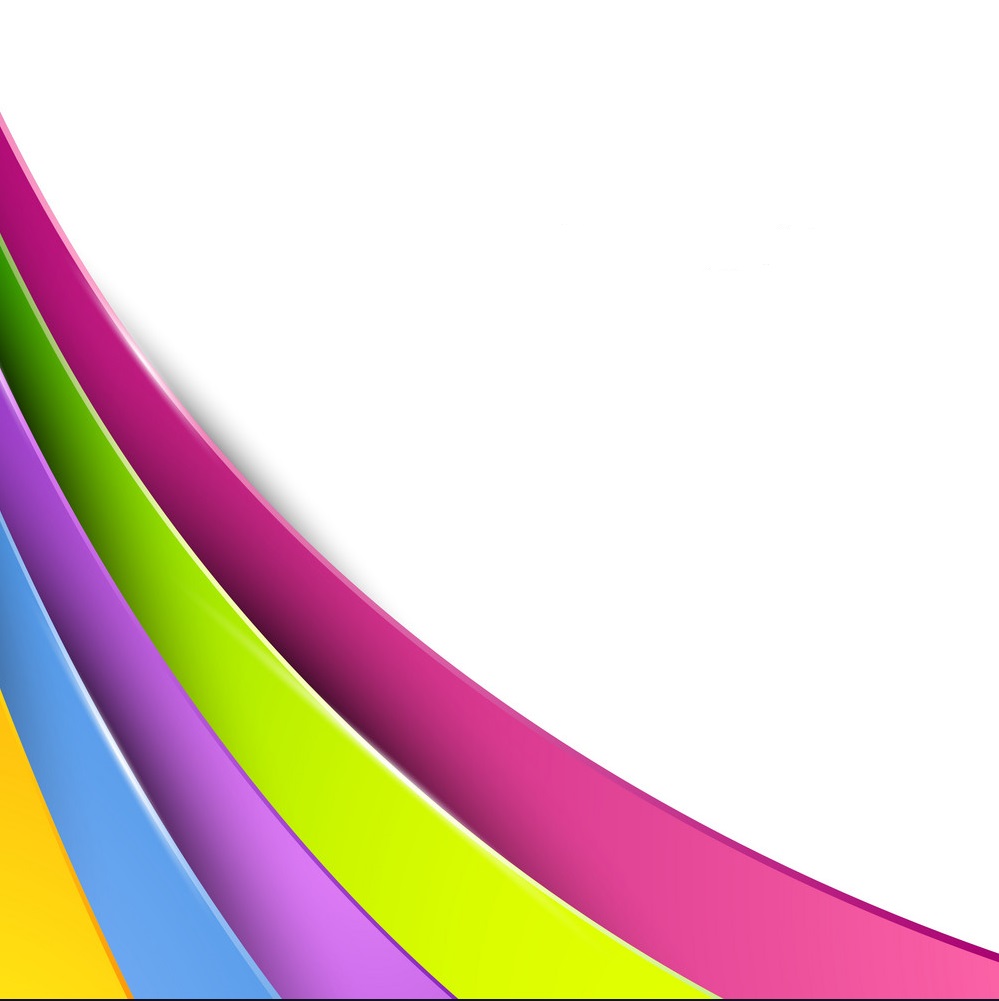 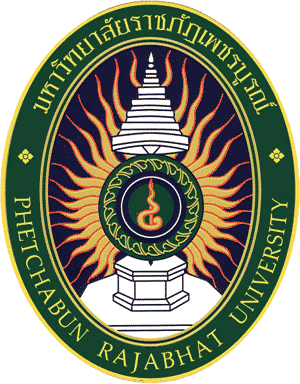         แผนปฏิบัติราชการรายปี (พ.ศ. 2564)    สำนักงานอธิการบดีมหาวิทยาลัยราชภัฏเพชรบูรณ์แผนปฏิบัติราชการรายปี (พ.ศ. 2564)สำนักงานอธิการบดี      มหาวิทยาลัยราชภัฏเพชรบูรณ์ผ่านความเห็นชอบจากที่ประชุมคณะกรรมการบริหารสำนักงานอธิการบดีครั้งที่ 1/2564  เมื่อวันที่ 26 มกราคม 2564คำนำตามพระราชกฤษฎีกาว่าด้วย หลักเกณฑ์และวิธีการบริหารกิจการบ้านเมืองที่ดี (ฉบับที่ 2) พ.ศ. 2562 วันที่ 30 เมษายน พ.ศ. 2562 ให้ส่วนราชการจัดทำแผนปฏิบัติราชการของส่วนราชการนั้น โดยจัดทำเป็นแผนระยะ 5 ปี ซึ่งต้องสอดคล้องกับยุทธศาสตร์ชาติ แผนแม่บท แผนการปฏิรูปประเทศและแผนพัฒนาเศรษฐกิจและสังคมแห่งชาติ นโยบายของคณะรัฐมนตรีที่แถลงต่อรัฐสภา และแผนอื่นที่เกี่ยวข้องในระยะเริ่มแรกให้จัดทำ 3 ปีก่อน (พ.ศ. 2563 – 2565) เพื่อให้การดำเนินงานขององค์กรบรรลุผลตามเป้าหมาย และการบริหารงบประมาณเป็นไปอย่างมีประสิทธิภาพ รวมทั้งมีการติดตามประเมินผล และรายงานผลการปฏิบัติราชการ ตามนโยบายได้อย่างถูกต้องรวดเร็วสำนักงานอธิการบดี มหาวิทยาลัยราชภัฏเพชรบูรณ์ เป็นหน่วยงานที่ทำหน้าที่ในการสนับสนุนการจัดการเรียนการสอนและสนับสนุนการดำเนินงานในทุก ๆ พันธกิจของมหาวิทยาลัยให้บรรลุผลตามเป้าหมายที่กำหนดไว้ การจัดทำแผนปฏิบัติราชการรายปี (พ.ศ. 2564) สำนักงานอธิการบดี สำนักงานอธิการบดี มหาวิทยาลัยราชภัฏเพชรบูรณ์ ขอขอบพระผู้มีส่วนร่วมในการจัดทำแผนปฏิบัติราชการฉบับนี้ทุกท่านที่สละเวลาอันมีค่าในการจัดทำ การแสดงความคิดเห็นและให้ข้อมูลที่เกี่ยวข้องในการดำเนินงานต่าง ๆ จนกระทั่งแผนปฏิบัติราชการฯ ฉบับนี้มีวัตถุประสงค์เพื่อใช้เป็นแนวทางในการดำเนินงานด้านต่าง ๆ ของหน่วยงานภายในสำนักงานอธิการบดี ให้มีการดำเนินงานเป็นไปในทิศทางเดียวกัน สอดคล้องกับแผนปฏิบัติราชการระยะ 3 ปี (พ.ศ. 2563 – 2565) ของมหาวิทยาลัยราชภัฏเพชรบูรณ์ พร้อมทั้งเป็นการขับเคลื่อนมหาวิทยาลัยให้มีความเจริญก้าวหน้าอย่างมั่นคงและยั่งยืนต่อไป	   	 	          สำนักงานอธิการบดีมหาวิทยาลัยราชภัฏเพชรบูรณ์สารบัญ											    หน้าคำนำ												สารบัญ												ส่วนที่ 1 บทสรุปผู้บริหาร									1ส่วนที่ 2 ข้อมูลพื้นฐานหน่วยงานสำนักงานอธิการบดี						8ส่วนที่ 3 ความสอดคล้องกับแผน 3 ระดับ								13	3.1 แผนระดับที่ 1 ยุทธศาสตร์ชาติ							14	3.2 แผนระดับที่ 2 (เฉพาะที่เกี่ยวข้อง)							16		3.2.1 แผนแม่บทภายใต้ยุทธศาสตร์ชาติ						16		3.2.2 แผนการปฏิรูปประเทศ							21		3.2.3 แผนพัฒนาเศรษฐกิจและสังคมแห่งชาติ ฉบับที่ 12				22	3.3 แผนระดับที่ 3 แผนที่เกี่ยวข้อง								24ส่วนที่ 4 สาระสำคัญแผนปฏิบัติการ (พ.ศ. 2564) สำนักงานอธิการบดี   				264.1 ภาพรวม										27	4.1.1 วิสัยทัศน์									274.1.2 พันธกิจ									274.1.3 วัตถุประสงค์								274.1.4 ค่านิยมหลัก “SMITH”							274.1.5 แผนปฏิบัติราชการ								27 4.2 แผนปฏิบัติราชการ									284.2.1  แผนปฏิบัติราชการ เรื่อง การพัฒนาคุณภาพการให้บริการ ด้านการบริการที่ถูกต้องรวมเร็ว											284.2.2 แผนปฏิบัติราชการ เรื่อง ส่งเสริมการพัฒนาสมรรถนะของบุคลากร ด้านการพัฒนาศักยภาพของบุคลากร									29      4.2.3 แผนปฏิบัติราชการ เรื่อง การพัฒนาระบบบริหารจัดการ ด้านการบริหารจัดการตามหลักธรรมาภิบาล										314.3 ประมาณการวงเงินงบประมาณรวม (2563 - 2565)					33	4.3.1 ประมาณการวงเงินงบประมาณทั้งหมด					33	4.3.2 ประมาณการวงเงินงบประมาณตามแผนปฏิบัติราชการ				34ภาคผนวก											38การวิเคราะห์ (SWOT) สำนักงานอธิการบดี						39การวิเคราะห์ (TOWS Matrix) สำนักงานอธิการบดี					40ความเชื่อมโยงประเด็นแผนปฏิบัติราชการ เป้าหมาย ตัวชี้วัดความสำเร็จ แนวทางการพัฒนา แผนงาน/โครงการสำคัญ และผู้รับผิดชอบ						43ตารางความเชื่อมโยงจากยุทธศาสตร์ชาติสู่แผนปฏิบัติราชการ ระยะ 3 ปี พ.ศ. 2563 – 2565 สำนักงานอธิการบดี							 		48แผนที่ยุทธศาสตร์ (Strategy Map) สำนักงานอธิการบดี					50							